		            CAPEL PRE-SCHOOL     Reg Charity No: 271366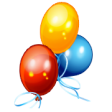 Capel Village Hall, Falmouth Place, Five Oak Green, Tonbridge, Kent TN12 6RD  01892 833363E: admin@capelpreschoolfiveoakgreen.com  W:  www.capelpreschoolfiveoakgreen.com  Code of conduct for staff and studentsCOVID-19 AppendixAll staff must wash their hands and use sanitizer when they arrive in the settingWhen in the setting staff should then immediately change from their home clothes into their uniform/scrubsUse an anti-bacterial wipe to clean your phone and put it into the box as usualWhere possible, staff should adhere to social distancing guidelinesAll staff should regularly wash and sanitize their hands throughout the sessionIf a tissue is used by a staff member for themselves or a child staff should wash their hands immediately afterwards.Staff should ensure that all children who use a tissue themselves then wash their handsWhen staff are undertaking any cleaning they should wear protective gloves at all timesIf a member of staff is caring for a sick child then PPE should be wornStaff/student signature  ...........................................................................................................Name.........................................................  Date ......................................................................